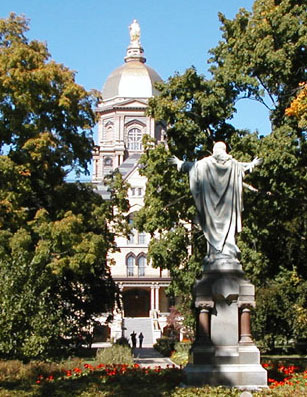 Please join us to celebrate the many accomplishments of the Class of 2019.Please RSVP to Katie Schlotfeldt at kschlotf@nd.edu or by phone at (574) 631 – 4260 with the total number of your party that will be in attendance.Please join us to celebrate the many accomplishments of the Class of 2019.Please RSVP to Katie Schlotfeldt at kschlotf@nd.edu or by phone at (574) 631 – 4260 with the total number of your party that will be in attendance.
